V 2019-01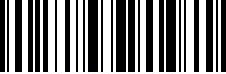 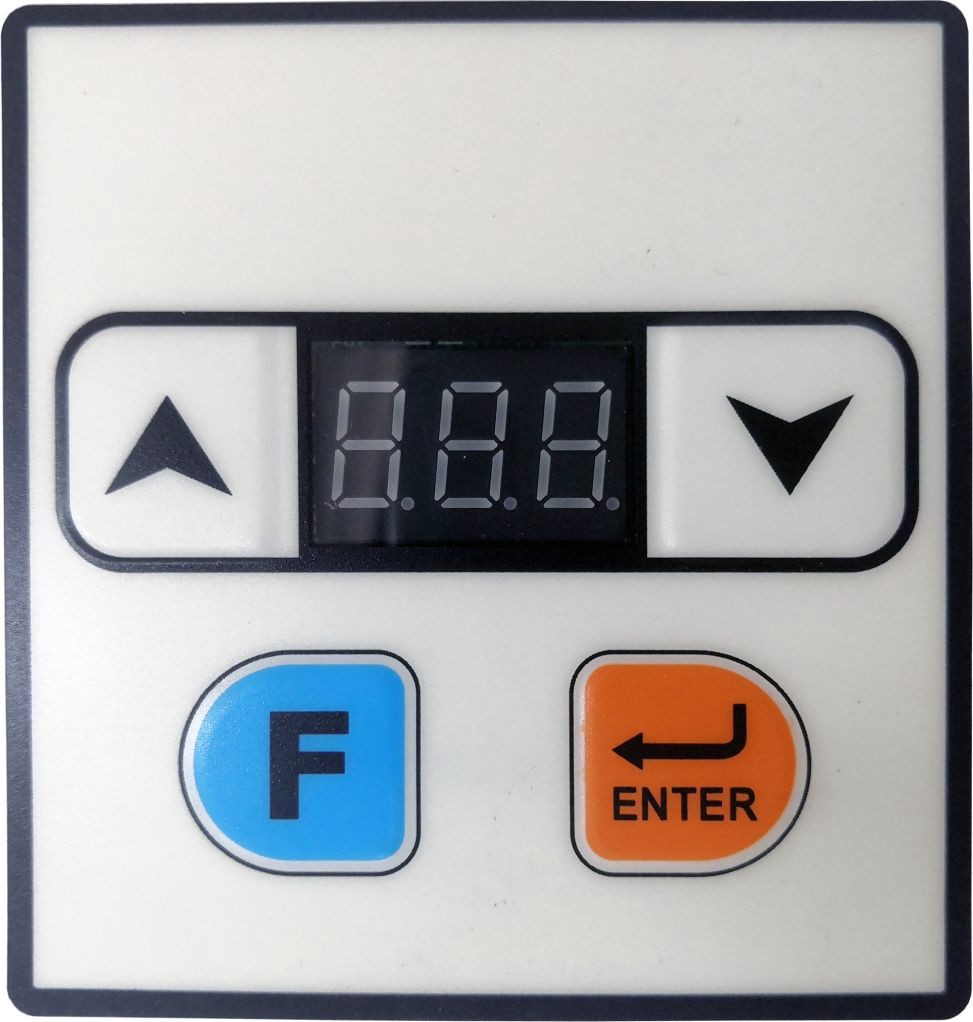 Правила техники безопасностиИнструкцииНормальный режим работы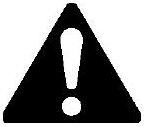 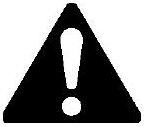 Режим обнаруженияОписание режима обнаруженияИнициализация параметровНастройка параметров пользователяСписок параметров пользователяНастройка параметров второго уровняСписок дополнительных параметров：Таблица кодов ошибок：Сравнительная таблица шрифтов ЖК-экрана и фактических шрифтовАрабские цифры8.2 Английский алфавит1. Введите и сохраните значение2. Функция блокировки запуска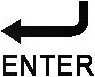 1. Введите значение параметра, нажмите кнопку ENTER для подтверждения и сохраните, если настройка значения параметра завершена.2. Стандартный интерфейс, панель дисплея активируется, когда вы нажимаете кнопку без запуска устройства, и прижимная лапка находится в режиме блокировки, нажатие недействительно, подъем прижимной лапки не выполняется; нажмите кнопку еще раз, чтобы вернуться в начальному экрану, теперь нажатие ножной педали нормальное.Выбор ввода значения параметра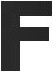 В 1 Стандартном режиме, нажмите кнопку “F”, чтобы войти в режим настройки параметров пользователя 1.Нажмите и удерживайте кнопку “F”, затем включите питание, чтобы войти в режим настройки параметров техника.В 1 Стандартном режиме, нажмите кнопку “F”, чтобы войти в режим настройки параметров пользователя 1.Нажмите и удерживайте кнопку “F”, затем включите питание, чтобы войти в режим настройки параметров техника.Кнопка увеличения значения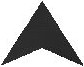 1. Увеличивает параметр в меню выбора параметров.2. Увеличивает значение настройки в меню выбора параметров.1. Увеличивает параметр в меню выбора параметров.2. Увеличивает значение настройки в меню выбора параметров.Кнопка уменьшения значения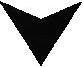 1. Уменьшает параметр в меню выбора параметров.2. Уменьшает значение настройки в меню выбора параметров.1. Уменьшает параметр в меню выбора параметров.2. Уменьшает значение настройки в меню выбора параметров.№ФункцияОписаниеCP1Датчик обнаружения 1 Датчик определяет положение останова, датчик активирует подающий лоток, это указывает, что машина прекращает шить. Когда датчик подает сигнал (когда подающий лоток поворачивается до упора), он показывает ON (ВКЛ), и когда нет сигнала, он показывает OFF (ВЫКЛ).CP2Датчик обнаружения 2Датчик определяет положение замедления, датчик включает подающую пластину, это указывает, что машина входит в процесс замедления, чтобы ускорить резку ткани. Датчик показывает ON (ВКЛ), когда есть сигнал, а когда нет сигнала, он показывает OFF (ВЫКЛ).CP3Датчик обнаружения 3Датчик показывает, находится ли двигатель ножной педали в исходной точке. Когда поступает сигнал от датчика (двигатель ножной педали находится в исходной точке или педаль опускается), он показывает ON (ВКЛ), и когда нет сигнала, он показывает OFF (ВЫКЛ).CP4Версия запросаПроверьте код производителя и версию программного обеспечения.CP5Режим определения износа AПосле запуска будет проведено полнофункциональное рабочее испытание в соответствии со скоростью, установленной параметром P01. Интервал проверки установлен на P18.CP6Режим регулировки оси шпинделяВойдите в данный режим для регулировки положения останова оси на шпинделе. После входа в этот режим на панели отображается «-», и в то же время главный вал ищет исходное положение; после того, как шпиндель обнаружит исходное положение, можно повернуть маховик, чтобы отрегулировать положение иглы (установите стандартное положение парковки, просто поверните маховик, чтобы игла вошла в ткань, фактическое использование зависит от различий в настройках машины), после того, как положение иглы будет отрегулировано должным образом, нажмите ENTER, шпиндель снова найдет исходное положение, и далее нажмите F для выхода, затем выключите и снова запустите устройство. Таким образом положение иглы отрегулировано. Теперь можно начать нормальный процесс шитья.CP7Режим определения износа BПосле настройки будет проводиться тест непрерывной работы в соответствии со скоростью P01;CP8Режим определения износа CПосле настройки непрерывный тест будет проводиться в соответствии со скоростью P01 без позиционирования, а интервал тестирования будет установлен согласно значения P18.№ПараметрДиапазонЗнач. по умолчаниюОписаниеP01Максимальная скорость вращения (ходов в минуту)10-300280Максимальная скорость вращения швейной машины (действительная скорость = показание на дисплее * 10)P02Скорость шитья (ходов в минуту)20-300130Скорость швейной машины(запуск шитья) (действительная скорость = показание на дисплее * 10)P03Скорость перемещения 10-10060Скорость вращения головки машины при обрезке (действительная скорость = показание на дисплее *10)P04Ограничение скорости первой иглы10-30080(действительная скорость = показание на дисплее *10)P05Ограничение скорости второй иглы10-30080(действительная скорость = показание на дисплее *10)P06Ограничение скорости третьей иглы10-300200(действительная скорость = показание на дисплее *10)P07Ограничение скорости четвертой иглы10-300250(действительная скорость = показание на дисплее *10)P08Ограничение скорости пятой иглы (реверс)10-300250(действительная скорость = показание на дисплее *10)№ПараметрДиапазонЗнач. по умолчаниюОписаниеP16Потайные стежки1-990400Необходимо использовать потайные стежки, если кривошипная система работает не асинхронно.P17Пробное время работы0-999250Настройка времени работы при испытании В.P18Временной интервал определения износа /мс0-25020Параметр A и параметр С, устанавливает интервал времени работы.P19Механический замокЗащитный выключатель0-100： Отключает функцию защиты механического замка1：Включает функцию защиты механического замкаP20Параметр предела скорости10-300300Предельное значение скорости шитья (фактическая скорость=показание на дисплее *10)P21Регулировка положения прижимной лапки130-300200Данный параметр позволяет контролировать высоту подъема прижимной лапки и регулировать высоту подъема прижимной лапки в соответствии с условиями работы машины.P22Фактическое время работы прижимной лапки100-220120 мсДанный параметр позволяет контролировать высоту подъема и опускания прижимной лапки, в соответствии с требуемыми условиями работы.P26Время работы обрезающего приспособления60-11088Данный параметр позволяет контролировать линейную скорость обрезающего приспособления, в соответствии с требуемыми условиями работы.№.ОписаниеВозможное решениеE03Ненадлежащий пусковой ток шпинделяПроверьте, что входное напряжение надлежащее и стабильное, согласно номинальных значений.Проверьте правильность работы двигателя шпинделя.E06E12Прерывание вследствие перегрузки по токуПроверьте, что входное напряжение надлежащее и стабильное, согласно номинальных значений.Проверьте правильность работы двигателя шпинделя.E07Ненадлежащий ток шпинделяПерезапустите устройство. Если после перезапуска устройство не включается, или ошибка повторяется, пожалуйста, проверьте правильность работы двигателя шпинделя.E08Перегрузка по напряжению дополнительного оборудованияОтключите питание и проверьте коннектор датчика на наличие короткого замыкания.E10Ненадлежащая скорость шпинделяВосстановите работу после пропадания электропитания и перезапустите устройство. Если после перезапуска устройство не включается, или ошибка повторяется, пожалуйста, проверьте правильность работы двигателя шпинделя.E11Перегрузка шпинделя1 Восстановите работу после пропадания электропитания и перезапустите устройство. Если после перезапуска устройство не включается, или ошибка повторяется, пожалуйста, проверьте правильность работы двигателя шпинделя. 2. Проверьте все компоненты, которые могут блокировать двигатель.E13Кодер неисправен или не подключен1. Проверьте надежность подключения кабеля двигателя шпинделя (блок управления X4 и интерфейсный кабель X5). 2. Проверьте правильность работы двигателя шпинделя.E14Неправильная работа шпинделя1. Проверьте надежность подключения кабеля двигателя шпинделя (блок управления X4 и интерфейсный кабель X5). 2. Проверьте, что машина не имеет точек заклинивания. 3. Проверьте правильность работы двигателя шпинделя.E22Таймаут при работе шпинделя1. Проверьте, что машина не имеет точек заклинивания. 2. Проверьте правильность работы двигателя шпинделя.E23Кодер работает ненадлежащим образом1. Проверьте надежность подключения кабеля двигателя шпинделя (блок управления X4 и интерфейсный кабель X5). 2. Проверьте правильность работы двигателя шпинделя.E40Исключение компонента связиОтключите питание, если ошибка повторяется, замените электронную панель управления.E45Ошибка чтения FLASHОтключите питание, если ошибка повторяется, замените электронную панель управления.E53Перегрузка по току двигателя прижимной лапкиОтключите питание и проверьте правильность работы. E54Превышены пороговые значения двигателя лапкиПожалуйста, отключите питание и проверьте правильность работы датчика исходного положения и ось двигателя.E57Ошибка, выявленная контролем по четности SPIПерезапустите устройство без отключения питания. Если ошибка повторяется, проверьте аппаратное обеспечение системы.E58Ошибка командыПерезапустите устройство без отключения питания. Если ошибка повторяется, проверьте аппаратное обеспечение системы.E77Ошибка записи FLASHПерезапустите устройство без отключения питания. Если ошибка повторяется, проверьте аппаратное обеспечение системы.E84Ненадлежащая работа охлаждающего вентилятора1. Проверьте правильность подключения и работы охлаждающего вентилятора. 2. Проверьте работоспособность охлаждающего вентилятора.E85Ошибка чтения параметров панели управленияОтключите питание. При этом при повторном запуске устройства произойдет автоматическая инициализация параметров. Если ошибка повторяется, замените электронную панель управления.E86Ошибка области хранения параметров панели управленияПерезапустите устройство без отключения питания. Если ошибка повторяется, проверьте аппаратное обеспечение системы.E87Ненадлежащее перемещение прижимной лапкиПожалуйста, отключите питание и проверьте правильность работы датчика исходного положения и ось двигателя.Действительное значение0123456789Отображаемое значение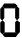 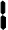 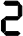 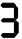 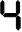 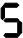 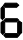 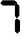 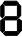 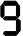 Действительное значениеABCDEFGHIОтображаемое значение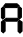 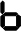 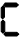 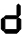 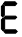 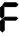 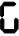 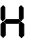 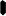 Действительное значениеJKLMNOPQRОтображаемое значение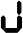 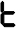 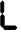 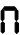 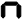 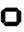 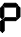 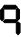 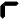 Действительное значениеSTUVWXYZОтображаемое значение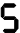 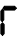 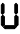 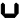 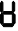 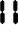 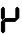 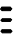 